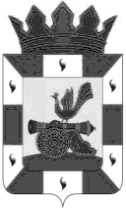  АДМИНИСТРАЦИЯ МУНИЦИПАЛЬНОГО ОБРАЗОВАНИЯ «СМОЛЕНСКИЙ РАЙОН» СМОЛЕНСКОЙ ОБЛАСТИР А С П О Р Я Ж Е Н И Еот 22.01.2024 № 15-рВ связи с кадровыми изменениями в Администрации муниципального образования «Смоленский район» Смоленской областиСостав конкурсной комиссии по отбору программ (проектов) социально ориентированных некоммерческих организаций для предоставления субсидий из бюджета, утвержденный распоряжением Администрации от 25.02.2019 № 38-р  «Об утверждении состава конкурсной комиссии по отбору программ (проектов) социально ориентированных некоммерческих организаций для предоставления субсидий из бюджета» изложить в редакции согласно приложению.Глава муниципального образования «Смоленский район» Смоленской области	                         О.Н. Павлюченкова                      Приложение                         УТВЕРЖДЕН                                                       Распоряжением Администрации                                                 муниципального образования   «Смоленский район» Смоленской области    от 22.01.2024  № 15-рСоставкомиссии по рассмотрению заявок некоммерческих социально ориентированных организаций, не являющихся государственными (муниципальными) учреждениями, в целях финансовой поддержки общественных организаций, осуществляющих свою деятельность на территории муниципального образования «Смоленский район» Смоленской области О внесении изменений в состав конкурсной комиссии по отбору программ (проектов) социально ориентированных некоммерческих организаций для предоставления субсидий из бюджетаПредседатель комиссииКондратова Ольга Николаевна-заместитель Главы муниципального образования «Смоленский район» Смоленской области Заместитель председателякомиссииЛонщакова Ирина Викторовна-председатель комитета по образованию Администрации муниципального образования «Смоленский район» Смоленской областиСекретарь комиссииПодгурская Марина Александровна-начальник отдела бухгалтерского учета и отчетности – главный бухгалтер Администрации муниципального образования «Смоленский район» Смоленской областиЧлены комиссииВащенко Ольга Пятрасовна-исполняющий полномочия начальника юридического отдела Администрации муниципального образования «Смоленский район» Смоленской областиХромова Елена Николаевна-начальник финансового управления Администрации муниципального образования «Смоленский район» Смоленской областиСпиридонова Татьяна Юрьевна-начальник отдела по экономике и инвестиционной деятельности Администрации муниципального образования «Смоленский район» Смоленской области